			Mistrovství Prahy – MP1 - 2018/19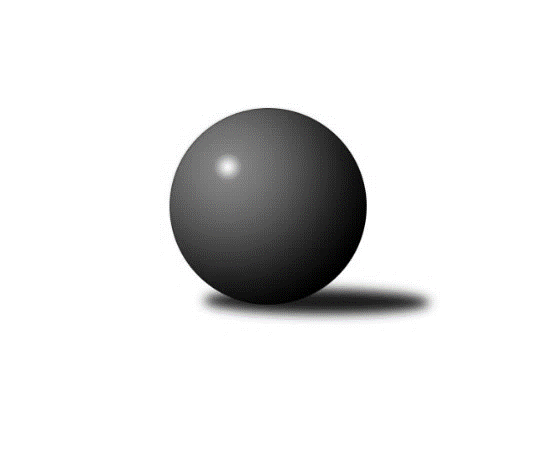 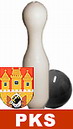 č.17Ročník 2018/2019	8.2.2019Nejlepšího výkonu v tomto kole: 2626 dosáhlo družstvo: VSK ČVUT Praha Výsledky 17. kolaSouhrnný přehled výsledků:SK Meteor Praha B	- Sokol Rudná B	7:1	2580:2481	8.5:3.5	5.2.PSK Union Praha B	- KK Slavoj Praha C	2:6	2372:2378	6.0:6.0	6.2.TJ Slavoj Velké Popovice 	- SK Uhelné sklady Praha 	5:3	2531:2501	6.0:6.0	6.2.SK Žižkov Praha B	- TJ Kobylisy B	7:1	2410:2388	8.0:4.0	6.2.VSK ČVUT Praha 	- AC Sparta Praha	4:4	2626:2593	7.0:5.0	7.2.TJ Astra Zahradní Město 	- KK Konstruktiva Praha  C	6:2	2624:2544	8.0:4.0	8.2.Sokol Rudná A	- TJ Kobylisy A	7:1	2393:2388	5.5:6.5	8.2.TJ Kobylisy B	- KK Konstruktiva Praha  C	2:6	2282:2372	4.5:7.5	4.2.Tabulka družstev:	1.	AC Sparta Praha	17	12	3	2	93.5 : 42.5 	125.0 : 79.0 	 2513	27	2.	SK Žižkov Praha B	18	11	1	6	88.5 : 55.5 	122.5 : 93.5 	 2496	23	3.	TJ Astra Zahradní Město	17	10	1	6	73.0 : 63.0 	101.5 : 102.5 	 2452	21	4.	SK Meteor Praha B	17	9	2	6	76.0 : 60.0 	98.5 : 105.5 	 2386	20	5.	VSK ČVUT Praha	17	9	2	6	72.0 : 64.0 	100.0 : 104.0 	 2410	20	6.	SK Uhelné sklady Praha	17	9	0	8	79.5 : 56.5 	119.0 : 85.0 	 2465	18	7.	Sokol Rudná A	17	8	2	7	70.0 : 66.0 	99.5 : 104.5 	 2421	18	8.	TJ Kobylisy A	18	9	0	9	78.0 : 66.0 	120.0 : 96.0 	 2452	18	9.	KK Konstruktiva Praha  C	18	8	1	9	68.0 : 76.0 	109.0 : 107.0 	 2454	17	10.	KK Slavoj Praha C	17	8	0	9	60.5 : 75.5 	94.5 : 109.5 	 2380	16	11.	TJ Kobylisy B	18	6	2	10	59.5 : 84.5 	98.5 : 117.5 	 2405	14	12.	TJ Slavoj Velké Popovice	17	6	0	11	55.0 : 81.0 	93.5 : 110.5 	 2342	12	13.	Sokol Rudná B	17	5	0	12	53.0 : 83.0 	89.0 : 115.0 	 2364	10	14.	PSK Union Praha B	17	4	0	13	41.5 : 94.5 	81.5 : 122.5 	 2351	8Podrobné výsledky kola:	 SK Meteor Praha B	2580	7:1	2481	Sokol Rudná B	Jindra Pokorná	 	 238 	 213 		451 	 2:0 	 382 	 	189 	 193		Pavel Kasal	Zdeněk Barcal	 	 208 	 219 		427 	 1:1 	 413 	 	224 	 189		Miroslav Kýhos	Josef Kučera	 	 220 	 204 		424 	 1:1 	 404 	 	184 	 220		Adam Lesák	Přemysl Šámal	 	 214 	 190 		404 	 1:1 	 438 	 	212 	 226		Martin Machulka	Vladimír Vošický	 	 206 	 217 		423 	 1.5:0.5 	 420 	 	203 	 217		Petra Koščová	Josef Tesař	 	 235 	 216 		451 	 2:0 	 424 	 	212 	 212		Radek Machulkarozhodčí:  Nejlepšího výkonu v tomto utkání: 451 kuželek dosáhli: Jindra Pokorná, Josef Tesař	 PSK Union Praha B	2372	2:6	2378	KK Slavoj Praha C	Pavel Moravec	 	 213 	 209 		422 	 2:0 	 353 	 	167 	 186		Petr Beneda	Pavel Kantner	 	 204 	 222 		426 	 2:0 	 399 	 	194 	 205		Petra Sedláčková	Petr Moravec	 	 199 	 197 		396 	 1:1 	 410 	 	214 	 196		Zdeněk Fůra	Jarmila Fremrová	 	 181 	 167 		348 	 0:2 	 381 	 	182 	 199		Hana Zdražilová	Karel Sedláček	 	 188 	 205 		393 	 1:1 	 406 	 	222 	 184		Aleš Král	Josef Mach	 	 194 	 193 		387 	 0:2 	 429 	 	209 	 220		Josef Dvořákrozhodčí:  Nejlepší výkon utkání: 429 - Josef Dvořák	 TJ Slavoj Velké Popovice 	2531	5:3	2501	SK Uhelné sklady Praha 	Jaruška Havrdová	 	 224 	 209 		433 	 2:0 	 397 	 	215 	 182		Tomáš Dvořák	Bedřich Švec	 	 228 	 219 		447 	 1:1 	 427 	 	204 	 223		Zbyněk Sedlák	Pavel Šťovíček	 	 190 	 184 		374 	 1:1 	 387 	 	186 	 201		Martin Novák	Jiří Mrzílek	 	 197 	 219 		416 	 0:2 	 435 	 	206 	 229		Antonín Knobloch	Emilie Somolíková	 	 204 	 211 		415 	 1:1 	 416 	 	213 	 203		Bohumil Bazika	Karel Balliš	 	 241 	 205 		446 	 1:1 	 439 	 	227 	 212		Jan Hloušekrozhodčí:  Nejlepší výkon utkání: 447 - Bedřich Švec	 SK Žižkov Praha B	2410	7:1	2388	TJ Kobylisy B	Josef Gebr	 	 192 	 185 		377 	 1:1 	 369 	 	170 	 199		Josef Císař	Karel Bubeníček	 	 207 	 201 		408 	 2:0 	 391 	 	197 	 194		Václav Císař	Anna Sailerová	 	 212 	 166 		378 	 1:1 	 412 	 	196 	 216		Jaroslav Krčma	Pavel Váňa	 	 205 	 192 		397 	 2:0 	 393 	 	203 	 190		Karel Erben	Jan Neckář	 	 213 	 208 		421 	 1:1 	 415 	 	217 	 198		Vojtěch Vojtíšek	Martin Lukáš	 	 198 	 231 		429 	 1:1 	 408 	 	206 	 202		Marián Kováčrozhodčí:  Nejlepší výkon utkání: 429 - Martin Lukáš	 VSK ČVUT Praha 	2626	4:4	2593	AC Sparta Praha	Adam Vejvoda	 	 246 	 227 		473 	 2:0 	 411 	 	194 	 217		Václav Klička	Pavel Jahelka	 	 222 	 210 		432 	 1:1 	 440 	 	233 	 207		Petr Hartina	Jan Knyttl	 	 218 	 225 		443 	 2:0 	 418 	 	211 	 207		Vladimíra Pavlatová	Miroslav Kochánek	 	 210 	 226 		436 	 1:1 	 461 	 	201 	 260		Vojta Krákora	Milan Vejvoda	 	 210 	 222 		432 	 1:1 	 436 	 	217 	 219		Petr Neumajer	Jiří Piskáček	 	 233 	 177 		410 	 0:2 	 427 	 	234 	 193		Martin Dubskýrozhodčí:  Nejlepší výkon utkání: 473 - Adam Vejvoda	 TJ Astra Zahradní Město 	2624	6:2	2544	KK Konstruktiva Praha  C	Marek Šveda	 	 218 	 226 		444 	 2:0 	 411 	 	189 	 222		Karel Hybš	Tomáš Hroza	 	 215 	 235 		450 	 2:0 	 400 	 	207 	 193		Ivan Harašta	Radek Fiala	 	 223 	 235 		458 	 1:1 	 454 	 	207 	 247		Samuel Fujko	Daniel Veselý	 	 208 	 225 		433 	 1:1 	 434 	 	234 	 200		Petr Barchánek	Tomáš Doležal	 	 202 	 185 		387 	 0:2 	 430 	 	213 	 217		Miroslav Klement	Jaroslav Dryák	 	 220 	 232 		452 	 2:0 	 415 	 	214 	 201		Jan Barchánekrozhodčí:  Nejlepší výkon utkání: 458 - Radek Fiala	 Sokol Rudná A	2393	7:1	2388	TJ Kobylisy A	Pavel Strnad	 	 200 	 220 		420 	 1:1 	 416 	 	226 	 190		Jaromír Žítek	Karel Novotný	 	 203 	 203 		406 	 1:1 	 393 	 	212 	 181		Pavel Mezek	Zdeněk Mora	 	 173 	 222 		395 	 1:1 	 388 	 	189 	 199		Václav Bouchal	Petr Zelenka	 	 191 	 183 		374 	 1:1 	 357 	 	166 	 191		Vladimír Kohout	Jaromír Bok	 	 188 	 186 		374 	 0.5:1.5 	 411 	 	225 	 186		Karel Mašek	Jiří Spěváček	 	 206 	 218 		424 	 1:1 	 423 	 	208 	 215		Pavel Červinkarozhodčí:  Nejlepší výkon utkání: 424 - Jiří Spěváček	 TJ Kobylisy B	2282	2:6	2372	KK Konstruktiva Praha  C	Jaroslav Krčma	 	 164 	 181 		345 	 0:2 	 406 	 	212 	 194		Karel Hybš	Václav Císař	 	 186 	 151 		337 	 0:2 	 381 	 	189 	 192		Petr Barchánek	František Stibor	 	 160 	 221 		381 	 1:1 	 386 	 	192 	 194		Samuel Fujko	Markéta Březinová	 	 187 	 198 		385 	 0.5:1.5 	 388 	 	187 	 201		Miroslav Klement	Vojtěch Vojtíšek	 	 204 	 219 		423 	 2:0 	 412 	 	199 	 213		Jan Barchánek	Marián Kováč	 	 197 	 214 		411 	 1:1 	 399 	 	201 	 198		Ivan Haraštarozhodčí: Nepřítomen Nejlepší výkon utkání: 423 - Vojtěch VojtíšekPořadí jednotlivců:	jméno hráče	družstvo	celkem	plné	dorážka	chyby	poměr kuž.	Maximum	1.	Jiří Spěváček 	Sokol Rudná A	439.25	296.1	143.1	5.4	8/8	(479)	2.	Pavel Červinka 	TJ Kobylisy A	435.40	294.5	140.9	3.0	10/10	(468)	3.	Jan Neckář 	SK Žižkov Praha B	434.71	295.6	139.1	4.8	8/8	(496)	4.	Pavel Plachý 	SK Meteor Praha B	430.86	297.2	133.6	5.6	6/7	(480)	5.	Pavel Jahelka 	VSK ČVUT Praha 	428.25	292.0	136.2	4.4	6/6	(468)	6.	Václav Klička 	AC Sparta Praha	427.41	285.9	141.5	3.8	8/9	(464)	7.	Jan Hloušek 	SK Uhelné sklady Praha 	427.14	289.8	137.3	6.7	7/8	(467)	8.	Martin Lukáš 	SK Žižkov Praha B	426.12	296.3	129.8	5.0	7/8	(475)	9.	Petr Neumajer 	AC Sparta Praha	425.25	292.7	132.5	5.0	8/9	(466)	10.	Vojtěch Vojtíšek 	TJ Kobylisy B	424.26	296.4	127.9	4.8	8/9	(474)	11.	Antonín Knobloch 	SK Uhelné sklady Praha 	423.96	291.3	132.7	5.9	8/8	(449)	12.	Radek Fiala 	TJ Astra Zahradní Město 	423.75	291.8	132.0	4.3	7/7	(458)	13.	Pavel Strnad 	Sokol Rudná A	421.98	300.8	121.2	8.7	8/8	(438)	14.	Anna Sailerová 	SK Žižkov Praha B	418.54	288.3	130.3	5.1	8/8	(453)	15.	Martin Dubský 	AC Sparta Praha	418.47	284.8	133.7	5.8	9/9	(454)	16.	Jan Barchánek 	KK Konstruktiva Praha  C	417.84	286.6	131.2	4.0	10/11	(488)	17.	Karel Mašek 	TJ Kobylisy A	417.52	287.9	129.6	6.3	8/10	(434)	18.	Vojta Krákora 	AC Sparta Praha	417.36	287.4	129.9	6.0	9/9	(475)	19.	Vladimíra Pavlatová 	AC Sparta Praha	417.36	290.6	126.8	4.8	9/9	(484)	20.	Miloslav Všetečka 	SK Žižkov Praha B	416.79	286.3	130.5	4.3	7/8	(475)	21.	Karel Hybš 	KK Konstruktiva Praha  C	416.78	285.4	131.4	5.6	10/11	(446)	22.	Marián Kováč 	TJ Kobylisy B	416.64	289.6	127.0	6.6	9/9	(464)	23.	Petr Hartina 	AC Sparta Praha	415.38	284.1	131.2	5.0	8/9	(464)	24.	Adam Vejvoda 	VSK ČVUT Praha 	412.88	283.3	129.6	6.1	6/6	(473)	25.	Zbyněk Sedlák 	SK Uhelné sklady Praha 	410.71	290.7	120.0	8.1	7/8	(453)	26.	Martin Machulka 	Sokol Rudná B	410.00	291.2	118.8	9.1	7/8	(441)	27.	Ivan Harašta 	KK Konstruktiva Praha  C	407.68	288.2	119.5	8.7	10/11	(441)	28.	Samuel Fujko 	KK Konstruktiva Praha  C	406.44	285.0	121.5	8.6	10/11	(480)	29.	Karel Bubeníček 	SK Žižkov Praha B	406.04	288.1	117.9	8.4	8/8	(455)	30.	Václav Bouchal 	TJ Kobylisy A	405.97	282.9	123.0	6.5	7/10	(431)	31.	Marek Šveda 	TJ Astra Zahradní Město 	405.89	286.3	119.6	9.4	7/7	(444)	32.	Tomáš Hroza 	TJ Astra Zahradní Město 	405.13	281.3	123.8	8.0	6/7	(450)	33.	Jaroslav Krčma 	TJ Kobylisy B	405.10	287.1	118.0	8.9	9/9	(456)	34.	Miroslav Klement 	KK Konstruktiva Praha  C	404.83	284.0	120.8	7.9	11/11	(441)	35.	Zdeněk Barcal 	SK Meteor Praha B	404.73	287.9	116.9	8.8	5/7	(470)	36.	Pavel Mezek 	TJ Kobylisy A	404.56	278.4	126.2	6.9	10/10	(435)	37.	Daniel Veselý 	TJ Astra Zahradní Město 	404.45	283.7	120.7	8.4	5/7	(433)	38.	Jaroslav Dryák 	TJ Astra Zahradní Město 	404.09	279.2	124.9	5.9	7/7	(452)	39.	Karel Sedláček 	PSK Union Praha B	403.47	282.9	120.6	7.5	6/7	(453)	40.	Lubomír Chudoba 	TJ Kobylisy A	403.10	282.8	120.3	7.2	9/10	(423)	41.	Pavel Kasal 	Sokol Rudná B	402.88	285.9	117.0	7.6	8/8	(445)	42.	Petr Barchánek 	KK Konstruktiva Praha  C	402.74	286.8	115.9	7.8	11/11	(455)	43.	Tomáš Dvořák 	SK Uhelné sklady Praha 	401.83	279.8	122.0	7.1	7/8	(427)	44.	Zdeněk Fůra 	KK Slavoj Praha C	401.73	284.0	117.7	7.7	8/8	(455)	45.	Jaromír Žítek 	TJ Kobylisy A	401.54	281.8	119.8	8.7	10/10	(433)	46.	Martin Novák 	SK Uhelné sklady Praha 	401.23	284.9	116.4	7.4	8/8	(457)	47.	Jaromír Bok 	Sokol Rudná A	400.70	277.3	123.4	9.1	7/8	(447)	48.	Petra Sedláčková 	KK Slavoj Praha C	400.64	274.0	126.7	7.6	8/8	(429)	49.	Miroslav Kochánek 	VSK ČVUT Praha 	400.62	287.3	113.3	8.6	5/6	(464)	50.	Josef Tesař 	SK Meteor Praha B	399.91	279.2	120.7	7.3	7/7	(475)	51.	Jiří Mrzílek 	TJ Slavoj Velké Popovice 	399.74	279.3	120.5	9.4	8/9	(438)	52.	Pavel Kantner 	PSK Union Praha B	399.41	279.0	120.4	8.0	7/7	(431)	53.	Josef Gebr 	SK Žižkov Praha B	397.81	284.0	113.8	8.0	6/8	(437)	54.	Josef Kučera 	SK Meteor Praha B	396.92	275.1	121.8	8.8	6/7	(444)	55.	Radek Machulka 	Sokol Rudná B	396.59	281.2	115.4	8.6	7/8	(424)	56.	Daniel Prošek 	KK Slavoj Praha C	396.50	278.6	117.9	11.5	7/8	(433)	57.	Jiří Piskáček 	VSK ČVUT Praha 	395.57	280.4	115.2	9.0	6/6	(448)	58.	Petr Zelenka 	Sokol Rudná A	395.04	276.6	118.4	8.8	6/8	(409)	59.	Miroslav Kýhos 	Sokol Rudná B	395.00	283.6	111.4	8.8	6/8	(424)	60.	Pavel Moravec 	PSK Union Praha B	394.89	277.5	117.4	8.2	7/7	(425)	61.	Jaruška Havrdová 	TJ Slavoj Velké Popovice 	394.82	280.2	114.6	10.0	8/9	(447)	62.	Jason Holt 	TJ Slavoj Velké Popovice 	394.43	279.9	114.5	8.7	8/9	(449)	63.	Bohumil Bazika 	SK Uhelné sklady Praha 	393.83	277.7	116.1	9.3	6/8	(448)	64.	Vladimír Vošický 	SK Meteor Praha B	393.12	276.2	117.0	7.0	5/7	(436)	65.	Karel Balliš 	TJ Slavoj Velké Popovice 	392.42	277.9	114.6	9.0	9/9	(461)	66.	Jarmila Fremrová 	PSK Union Praha B	391.35	274.8	116.5	9.0	5/7	(439)	67.	Petra Koščová 	Sokol Rudná B	389.93	281.0	108.9	9.9	7/8	(427)	68.	Josef Císař 	TJ Kobylisy B	389.85	279.9	110.0	10.5	8/9	(422)	69.	Bedřich Švec 	TJ Slavoj Velké Popovice 	389.53	276.4	113.2	7.8	8/9	(447)	70.	Milan Vejvoda 	VSK ČVUT Praha 	389.45	274.0	115.5	9.4	5/6	(432)	71.	Pavlína Kašparová 	PSK Union Praha B	387.17	273.6	113.6	9.3	7/7	(423)	72.	Michal Kliment 	TJ Kobylisy B	386.51	277.3	109.2	9.6	7/9	(425)	73.	Jan Knyttl 	VSK ČVUT Praha 	385.83	277.2	108.6	9.4	5/6	(471)	74.	Václav Císař 	TJ Kobylisy B	383.79	276.7	107.1	11.0	9/9	(423)	75.	Petr Moravec 	PSK Union Praha B	383.48	279.6	103.9	8.9	7/7	(421)	76.	Petr Beneda 	KK Slavoj Praha C	383.38	280.6	102.8	12.9	7/8	(467)	77.	Josef Vodešil 	TJ Slavoj Velké Popovice 	382.74	274.2	108.5	13.8	9/9	(425)	78.	Jindra Pokorná 	SK Meteor Praha B	382.61	272.0	110.6	9.4	6/7	(465)	79.	Josef Mach 	PSK Union Praha B	382.03	268.1	114.0	10.6	5/7	(443)	80.	Josef Jurášek 	SK Meteor Praha B	381.79	271.0	110.8	9.1	7/7	(405)	81.	Karel Novotný 	Sokol Rudná A	381.15	281.0	100.1	12.8	8/8	(436)	82.	Zdeněk Mora 	Sokol Rudná A	378.19	274.5	103.7	12.7	7/8	(426)	83.	Vladimír Kohout 	TJ Kobylisy A	377.37	272.6	104.8	11.7	7/10	(426)	84.	Peter Koščo 	Sokol Rudná B	375.71	269.5	106.2	11.8	7/8	(413)		Miloslav Dušek 	SK Uhelné sklady Praha 	447.67	304.3	143.3	4.3	1/8	(471)		Radovan Šimůnek 	TJ Astra Zahradní Město 	447.00	305.8	141.2	5.8	3/7	(474)		Vladislav Škrabal 	SK Žižkov Praha B	445.00	286.0	159.0	3.0	2/8	(468)		Jakub Vodička 	TJ Astra Zahradní Město 	444.50	304.2	140.3	5.8	3/7	(486)		Luboš Kocmich 	VSK ČVUT Praha 	442.50	300.5	142.0	3.5	2/6	(470)		Jiří Čihák 	KK Konstruktiva Praha  C	437.50	301.0	136.5	3.5	2/11	(461)		Martin Kozdera 	TJ Astra Zahradní Město 	433.00	308.0	125.0	7.0	1/7	(433)		Josef Dvořák 	KK Slavoj Praha C	429.00	295.0	134.0	2.0	1/8	(429)		Hana Křemenová 	SK Žižkov Praha B	428.25	286.0	142.3	4.9	2/8	(471)		Miluše Kohoutová 	Sokol Rudná A	427.00	277.0	150.0	4.0	1/8	(427)		Vladimír Dvořák 	SK Meteor Praha B	423.00	291.0	132.0	6.0	1/7	(423)		Jaroslav Pleticha  ml.	KK Konstruktiva Praha  C	422.00	280.0	142.0	6.0	1/11	(422)		Stanislav Březina ml.  ml.	KK Slavoj Praha C	421.75	285.9	135.8	5.6	4/8	(467)		Vojtěch Kostelecký 	TJ Astra Zahradní Město 	421.50	278.0	143.5	3.0	2/7	(422)		Pavel Pavlíček 	AC Sparta Praha	421.50	304.0	117.5	6.5	2/9	(425)		Marek Sedlák 	TJ Astra Zahradní Město 	416.00	290.3	125.7	10.0	1/7	(427)		Bohumír Musil 	KK Konstruktiva Praha  C	412.50	283.0	129.5	5.0	2/11	(442)		Aleš Král 	KK Slavoj Praha C	412.06	287.7	124.4	8.7	3/8	(499)		Ludmila Erbanová 	Sokol Rudná A	412.00	272.0	140.0	5.0	1/8	(412)		Miroslav Plachý 	SK Uhelné sklady Praha 	410.96	286.8	124.2	8.6	5/8	(437)		Vlastimil Bachor 	Sokol Rudná A	409.03	284.2	124.8	7.6	4/8	(467)		Jan Šipl 	KK Slavoj Praha C	409.00	285.0	124.0	5.0	1/8	(409)		Roman Hrdlička 	KK Slavoj Praha C	408.50	275.5	133.0	8.0	1/8	(428)		Emilie Somolíková 	TJ Slavoj Velké Popovice 	404.33	287.3	117.0	8.0	3/9	(415)		David Knoll 	VSK ČVUT Praha 	402.56	288.3	114.2	11.8	3/6	(445)		Tomáš Keller 	Sokol Rudná B	400.86	281.5	119.3	6.8	4/8	(437)		Zbyněk Lébl 	KK Konstruktiva Praha  C	400.50	285.8	114.8	8.3	2/11	(429)		Vít Fikejzl 	AC Sparta Praha	400.00	287.0	113.0	10.0	1/9	(400)		Pavel Černý 	SK Uhelné sklady Praha 	398.25	278.5	119.8	7.8	2/8	(419)		František Vondráček 	KK Konstruktiva Praha  C	398.00	277.0	121.0	11.0	1/11	(398)		Petr Seidl 	TJ Astra Zahradní Město 	395.00	282.0	113.0	7.0	1/7	(395)		Markéta Březinová 	TJ Kobylisy B	393.17	250.2	143.0	8.4	3/9	(424)		Karel Erben 	TJ Kobylisy B	393.00	295.0	98.0	11.0	1/9	(393)		Luboš Maruna 	KK Slavoj Praha C	391.50	277.0	114.5	11.5	2/8	(406)		Hana Zdražilová 	KK Slavoj Praha C	391.00	274.0	117.0	8.0	2/8	(401)		Boris Búrik 	KK Slavoj Praha C	390.40	278.8	111.6	11.0	5/8	(448)		Přemysl Šámal 	SK Meteor Praha B	389.25	289.3	100.0	11.5	2/7	(404)		Michal Truksa 	SK Žižkov Praha B	389.00	275.0	114.0	16.0	1/8	(389)		Tomáš Kudweis 	TJ Astra Zahradní Město 	387.00	266.3	120.7	7.3	3/7	(440)		Tomáš Doležal 	TJ Astra Zahradní Město 	386.88	269.3	117.6	9.3	2/7	(434)		Jana Cermanová 	TJ Kobylisy B	386.50	276.0	110.5	11.0	2/9	(401)		Pavel Váňa 	SK Žižkov Praha B	385.50	264.5	121.0	7.0	2/8	(397)		Jiří Zdráhal 	Sokol Rudná B	385.08	280.5	104.6	13.6	3/8	(397)		Tomáš Pokorný 	SK Žižkov Praha B	385.00	271.0	114.0	8.0	1/8	(385)		Miroslav Šostý 	SK Meteor Praha B	383.00	290.0	93.0	16.0	1/7	(383)		František Stibor 	TJ Kobylisy B	381.00	265.0	116.0	9.0	1/9	(381)		Richard Glas 	VSK ČVUT Praha 	381.00	284.0	97.0	14.0	1/6	(381)		Dana Školová 	SK Uhelné sklady Praha 	378.00	254.0	124.0	11.0	1/8	(378)		Vladimír Jahelka 	KK Slavoj Praha C	377.00	279.0	98.0	10.0	1/8	(377)		Pavel Šťovíček 	TJ Slavoj Velké Popovice 	374.50	276.5	98.0	16.0	2/9	(375)		Jiří Tencar 	VSK ČVUT Praha 	371.50	267.0	104.5	14.0	2/6	(405)		Jiří Neumajer 	AC Sparta Praha	371.00	268.0	103.0	4.0	1/9	(371)		Jan Kratochvíl 	TJ Slavoj Velké Popovice 	369.00	272.0	97.0	14.0	1/9	(369)		Adam Lesák 	Sokol Rudná B	367.08	265.7	101.4	13.3	4/8	(404)		Martin Berezněv 	Sokol Rudná A	366.00	256.8	109.3	13.8	2/8	(378)		Karel Kohout 	Sokol Rudná A	362.00	262.5	99.5	10.0	2/8	(364)		Jana Průšová 	KK Slavoj Praha C	360.33	261.8	98.5	11.7	3/8	(382)		Lucie Hlavatá 	TJ Astra Zahradní Město 	359.33	262.7	96.7	15.7	3/7	(395)		Jiří Škoda 	VSK ČVUT Praha 	353.50	256.0	97.5	13.5	2/6	(384)		Jarmila Zimáková 	Sokol Rudná A	319.00	257.0	62.0	22.0	1/8	(319)		Eva Václavková 	TJ Slavoj Velké Popovice 	304.00	221.0	83.0	15.0	1/9	(304)Sportovně technické informace:Starty náhradníků:registrační číslo	jméno a příjmení 	datum startu 	družstvo	číslo startu12999	Hana Zdražilová	06.02.2019	KK Slavoj Praha C	1x1416	Tomáš Doležal	08.02.2019	TJ Astra Zahradní Město 	3x20059	Emilie Somolíková	06.02.2019	TJ Slavoj Velké Popovice 	1x16797	Karel Erben	06.02.2019	TJ Kobylisy B	1x10878	Josef Dvořák	06.02.2019	KK Slavoj Praha C	1x24266	Markéta Březinová	04.02.2019	TJ Kobylisy B	3x24194	František Stibor	04.02.2019	TJ Kobylisy B	1x14590	Pavel Váňa	06.02.2019	SK Žižkov Praha B	1x
Hráči dopsaní na soupisku:registrační číslo	jméno a příjmení 	datum startu 	družstvo	Program dalšího kola:18. kolo11.2.2019	po	19:30	AC Sparta Praha - SK Meteor Praha B	12.2.2019	út	17:30	TJ Kobylisy B - TJ Astra Zahradní Město 	14.2.2019	čt	17:00	TJ Kobylisy A - PSK Union Praha B	14.2.2019	čt	17:30	KK Konstruktiva Praha  C - TJ Slavoj Velké Popovice 	14.2.2019	čt	17:30	SK Uhelné sklady Praha  - VSK ČVUT Praha 	14.2.2019	čt	17:30	KK Slavoj Praha C - SK Žižkov Praha B	15.2.2019	pá	17:30	Sokol Rudná B - Sokol Rudná A	Nejlepší šestka kola - absolutněNejlepší šestka kola - absolutněNejlepší šestka kola - absolutněNejlepší šestka kola - absolutněNejlepší šestka kola - dle průměru kuželenNejlepší šestka kola - dle průměru kuželenNejlepší šestka kola - dle průměru kuželenNejlepší šestka kola - dle průměru kuželenNejlepší šestka kola - dle průměru kuželenPočetJménoNázev týmuVýkonPočetJménoNázev týmuPrůměr (%)Výkon4xAdam VejvodaČVUT4732xAdam VejvodaČVUT112.764733xVojta KrákoraSparta4612xRadek FialaAstra110.214583xRadek FialaAstra4583xVojta KrákoraSparta109.94612xSamuel FujkoKonstruktiva C4541xBedřich ŠvecV. Popovice109.614471xJaroslav DryákAstra4522xKarel BallišV. Popovice109.364466xJosef TesařMeteor B4512xSamuel FujkoKonstruktiva C109.24454